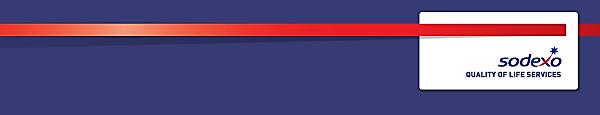 Function:Function:Defence & Government ServicesDefence & Government ServicesGeneric job:  Generic job:  Assistant ManagerAssistant ManagerPosition:  Position:  Assistant Business Manager Assistant Business Manager Job holder:Job holder:Date (in job since):Date (in job since):Immediate manager 
(N+1 Job title and name):Immediate manager 
(N+1 Job title and name):Business ManagerBusiness ManagerAdditional reporting line to:Additional reporting line to:Position location:Position location:Atlantic Quay, GlasgowAtlantic Quay, Glasgow1.  Purpose of the job 1.  Purpose of the job 1.  Purpose of the job 1.  Purpose of the job To provide effective delivery of catering services to the client organisationResponsible for supporting the Business Manager to ensure the smooth running of the catering services to the benefit of customers and client ensure strict service level agreements are met.To support the Business Manager with all cash and stock procedures to ensure that they are managed and adhered to in line with Company Policies and procedures To cover for the Business Manager in their absenceTo provide effective delivery of catering services to the client organisationResponsible for supporting the Business Manager to ensure the smooth running of the catering services to the benefit of customers and client ensure strict service level agreements are met.To support the Business Manager with all cash and stock procedures to ensure that they are managed and adhered to in line with Company Policies and procedures To cover for the Business Manager in their absenceTo provide effective delivery of catering services to the client organisationResponsible for supporting the Business Manager to ensure the smooth running of the catering services to the benefit of customers and client ensure strict service level agreements are met.To support the Business Manager with all cash and stock procedures to ensure that they are managed and adhered to in line with Company Policies and procedures To cover for the Business Manager in their absenceTo provide effective delivery of catering services to the client organisationResponsible for supporting the Business Manager to ensure the smooth running of the catering services to the benefit of customers and client ensure strict service level agreements are met.To support the Business Manager with all cash and stock procedures to ensure that they are managed and adhered to in line with Company Policies and procedures To cover for the Business Manager in their absence2. 	Dimensions2. 	Dimensions2. 	Dimensions2. 	DimensionsN/A3. 	Organisation chart 4. Context Comply with all Sodexo company policies/procedures Travel and overnight stay may be required to undertake training and other business requirementsComply with all legislative requirementsAdhere to any local client site rules and regulationsRole model safe behaviour Unsociable hours in line with business requirements maybe required Flexibility on work schedule and location may be required5.  Main assignments To continue to develop one’s own skills and knowledge within the position, including any required training coursesTo maintain excellent client/customer relationshipsTo attend team briefs, huddles and meetings as requiredTo attend your performance development review to discuss job standards and agree development activities To maintain a clean and tidy work area at all timesTo act as duty manager ‘on call’ and holiday cover as directed by line managerTo provide a first point of contact to our customers and deal politely, professionally and efficiently with any queries and complaintsTo ensure compliance to Health and Safety, Food Safety and COSHH regulations and company policy and proceduresTo provide support for any additional ad-hoc services provided as required, for example administrative or office supportTo maintain high levels of personal hygiene and wear the appropriate uniform and PPE as required To care for all available resources including equipment, materials and supplies as directedTo report any near miss occurrences, accidents or faulty equipment to managementTo ensure effective communication with line manager, team, customer and client organisationTo maintain all areas of responsibility to the set service standards and in line with applicable service offerTo supervise the team fairly and drive engagement To be responsible for the handling and security of all stock, equipment and cash within the departmentTo support the Business Manager to develop the team and complete training as required and directedTo support the Business Manager with regular team briefs and team huddlesTo support the Business Manager to maintain the learning and development programme as directed, checking for competency after training is complete i.e. in process checksTo ensure auditing procedures are in place and that spot checks are carried out on stock and cash holdings To support the Business Manager to carry out a weekly stock checkIn the absence of the Business Manager liaise with the authority for building inspections, report defects / faults as laid by the authority and ensure that the account manager is made aware of any defects that may affect Health and Safety or service deliveryCollect and accurately record all receiptsTo support the Business Manager to plan, cost and execute functionsSupport the Business Manager with quarterly checks of service equipment reporting deficiencies to the Business ManagerTo carry out any other reasonable tasks and/or instructions as directed by management6.  Accountabilities Achieve gross margin targetsPass all internal and external auditsAchieve sales targetControl waste in line with targetsLeadership and peopleThe role holder will role model the company values and ensure they are reinforced at every opportunity. The role holder will support their line manager to drive employee engagement and team performance. This will include effective communication and the application of Sodexo HR policies and procedures as directed by their line managerRisk, governance and complianceThe role holder will ensure that these processes are fully applied, complied with and adhered to within their assigned operational business area. Where applicable cash and stock company procedural compliance is a requirement. Financial managementThe role holder is required to contribute to the financial performance of their business area. This is achieved through effective control of all equipment and supplies as well as payroll.Relationship management client and teamThe role holder is responsible developing and maintaining good business relationships with clients and customers. The role holder must seek to resolve any concerns or complaints raised and escalate to their line manager as appropriate.Operational managementThe role holder will be responsible for overseeing their assigned operational business area and managing compliance with legal, regulatory and company requirements including the defence quality management system (DQMS).  Service excellenceThe role holder will be responsible for driving all aspects of service excellence across their operational business area including brand integrity, quality, compliance, Sodexo’s corporate social responsibility and service standards. The role holder will ensure that work is appropriately recognised.Continuous developmentThe role holder should look for improvements and efficiencies at every opportunity to increase sales and/or reduce costs. These should be reviewed with their line manager to establish feasibility and create a plan of action.7.  Person specification Essential:Previous experience of working in a catering operational roleMust be able to demonstrate effective verbal and written communication Able to work on own initiative within a team environmentWell organised with a strong ability to work to tight deadlinesExcellent attention to detailGood interpersonal and communication skills with proven experience in dealing with a wide-range of individuals/teams at different levels, including an excellent telephone serviceExcellent team player but also able to work at own initiativeDesirable:Experience of working within kitchen environmentPrevious experience in a chef role Previous experience of effectively supervising a teamLeadership skills and knowledgeKnowledge/qualification in Health & Safety and Food SafetyAble to demonstrate working knowledge of MS Office (Word, Excel and Outlook)Able to analyse problems analytically, develop opportunities and implement innovative solutions 8.  Competencies 9.  Management approval